      REPUBLIKA HRVATSKABRODSKO-POSAVSKA ŽUPANIJA         OPĆINA GUNDINCI          Općinsko vijećeKLASA: 021-01/17-01/7URBROJ:  2178/05-02/17-1		      	      VIJEĆNICIMA OPĆINSKOG VIJEĆAGundinci, 06. prosinca  2017.g.	                                            OPĆINE GUNDINCI	Na temelju članka 32. Statuta općine Gundinci  i članka 55. Poslovnika Općinskog vijeća općine Gundinci, sazivam  6. sjednicu  Općinskog vijeća  općine Gundinci za 11. prosinca  2017. godine (PONEDJELJAK)s početkom u 20,00 sati u vijećnici Općine Gundinci, Stjepana  Radića 4Za sjednicu predlažem slijedećiD N E V N I  R E DAktualni satUsvajanje zapisnika o radu 5. sjednice Općinskog vijeća Općine GundinciDonošenje Odluke o usvajanju II. Izmjena i dopuna Proračuna Općine Gundinci za 2017. godinu pripadajućim programima (Program socijalne skrbi i novčane pomoći, Program održavanja objekata i uređaja kom. infrastrukture, Program izgradnje objekata i uređaja kom.infrastrukture, Program javnih potreba u predškolskom odgoju i obrazovanju, kulturi i sportu)Donošenje Odluke o usvajanju Plana proračuna Općine Gundinci za 2018. godinu, te projekcija za 2019. i 2020. godinu s pripadajućim programima (Program socijalne skrbi i novčane pomoći, Program održavanja objekata i uređaja kom. infrastrukture, Program izgradnje objekata i uređaja kom.infrastrukture, Program javnih potreba u predškolskom odgoju i obrazovanju, kulturi i sportu)Donošenje Odluke o izvršavanju Proračuna Općine Gundinci za 2018. godinu Donošenje Odluke o raspoređivanju sredstava za redovito financiranje političkih stranaka i nezavisnih članova zastupljenih u Općinskom vijeću Općine Gundinci za 2018. godinu Donošenje Odluke o usvajanju Programa korištenja sredstava ostvarenih od prodaje, zakupa, dugogodišnjeg zakupa i privremenog raspolaganja poljoprivrednog zemljišta u vlasništvu Republike Hrvatske na području Općine Gundinci za 2018. godinuDonošenje Odluke o usvajanju Programa utroška sredstava ostvarenih od naknade za zadržavanje nezakonito izgrađenih zgrada u prostoru u 2018. g.Donošenje Odluke o usvajanju Programa utroška sredstava ostvarenih od šumskog doprinosa za 2018. g.Donošenje Odluke o usvajanju Analize stanja sustava civilne zaštite za Općinu Gundinci u 2017. godini Donošenje odluke o usvajanju Godišnjeg plana razvoja sustava civilne zaštite s financijskim učincima za trogodišnje razdoblje za 2018.-2020.g.Donošenje Odluke o izmjeni Odluke o općinskim porezima Općine GundinciDonošenje Odluke o prihvaćanju konačnog likovnog rješenja grba i zastave Općine GundinciDonošenje Odluke o grbu i zastavi Općine GundinciPitanja i prijedlozi          MOLIMO VAS DA SE POZIVU OBAVEZNO ODAZOVETE, A U SLUČAJU SPRIJEČENOSTI IZOSTANAK OPRAVDAJTE NA TELEFON 487-008.                                                                                PREDSJEDNICA OPĆINSKOG VIJEĆA OPĆINE GUNDINCIMarija Kadić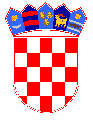 